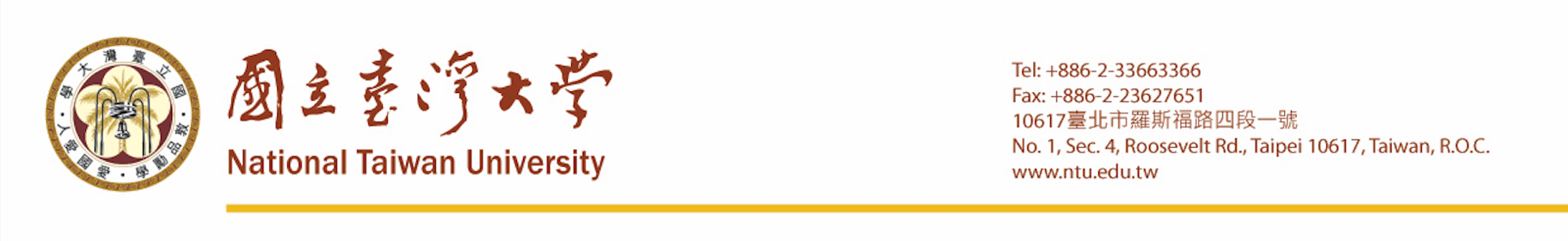 Dear Admissions Committee:It is my pleasure to recommend XXX…Yours sincerely,Jyh-Shing Roger Jang (PhD at EECS, UC Berkeley)Professor, Department of Computer Science and Information EngineeringNational Taiwan Universityjang@csie.ntu.edu.twhttp://mirlab.org/jang